夢ボイス　ワークシート①　　　　　　年　　　組　　名前どのように答えていたでしょうか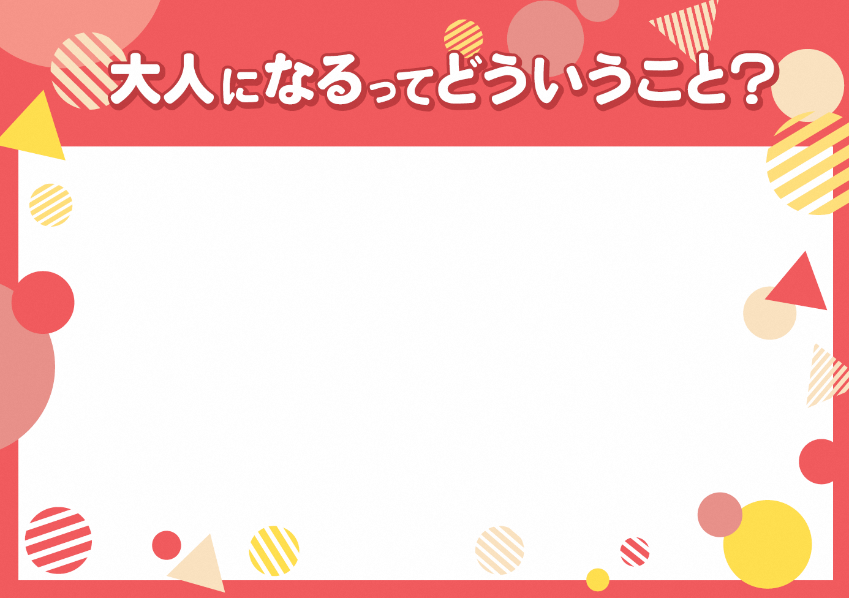 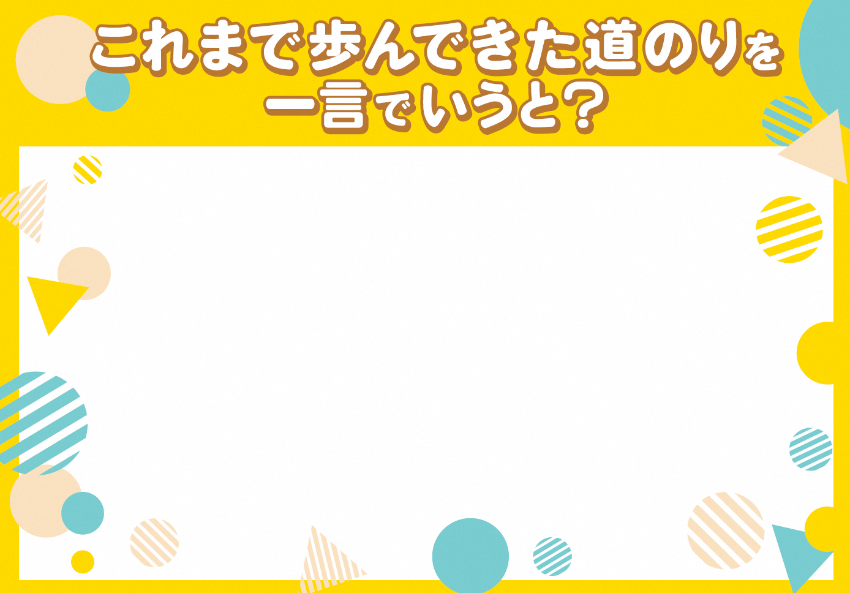 夢ボイス　ワークシート②　　　　　　年　　　組　　名前夢ボイス　ワークシート③　　　　　　年　　　組　　名前動画を視聴して心に残った言葉を書き出してみよう今回のセンパイのすごいところ今回のセンパイと自分を比べて似ているところ【振り返り】今回のセンパイから学んだことや、自分の将来について考えたこと【振り返り】今回のセンパイから学んだことや、自分の将来について考えたことセンパイこれまで歩んできた道のりを一言で言うと大人になるってどういうこと言葉を整理して気付いたこと心に残った言葉 トップ３【振り返り】夢ボイスの動画視聴を通して、自分の将来について考えたこと【振り返り】夢ボイスの動画視聴を通して、自分の将来について考えたことこれまで歩んできた道のりを一言で言うと大人になるってどういうこと答えの予想実際の答え【振り返り】今回のセンパイから学んだことや、自分の将来について考えたことその他の質問センパイの答え